                     ALL INDIA TENNIS ASSOCIATION                                                                                                                                                                                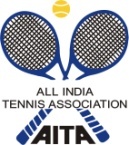 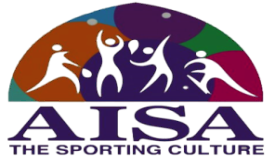           ALL INDIA TENNIS ASSOCIATION             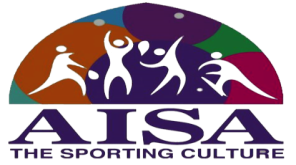                                               RULES / REGULATIONS1,Chair Umpires must be provided by the organizers for Semi finals and Finals  in TS and CS tournaments and Quarter Finals onwards for SS, NS and Nationals.Notes:- Players, their coaches, and relatives, accompanying them on site; a) Shall not use an audible obscenity within the precinct of the tournament site. b) Shall not make obscene gestures of any kind within the precincts of the tournament site. c) Shall not at any time directly or indirectly verbally abuse any official, opponent, sponsor, spectator or other person within the precincts of the tournament site. d) Shall not violently, dangerously or with anger hit, kick or throw a tennis ball or Racquet, within the precincts of the tournament site. e) Shall not receive coaching during a match. Communications of any kind, audible or visible, between a player and a coach/parent/relatives, may be construed as coaching. If such violation occurs during a match, the player shall be penalized in accordance with the point penalty schedule of ITF rules and regulations. In circumstances that are flagrant and particularly injurious to the success of a tournament, or singularly egregious, a single violation of this section shall constitute as a major offence, and a player may be defaulted from the tournament. Players, their coaches, and relatives, accompanying the players, shall not at any time physically abuse any official, opponent or other person within the precincts of the site, shall not issue, authorize or endorse any public statement within the precincts of the tournament site having, or designed to have, an effect prejudicial or detrimental to the best interest of the tournament and or of the officiating thereof. If such violation occurs during a match or during tournament week, the violation shall be considereded as a major offence and the player may be defaulted from the tournament. The decision of the immediate default of the player shall be decided by the supervisor, in consultation with tournament director and / or with the state Secretary. The points, rules and regulations which are not covered in the above stated guidelines, the ITF rules and regulations will prevail.NAME OF TOURNAMENTTalent series (3 DAYS) (U-12) TENNIS TOURNAMENT-2018NAME OF STATE ASSOCIATIONGUJARAT STATE TENNIS ASSOCIATION (GSTA)HONY. SECRETARY OF ASSOCIATIONMr. CHINTAN PARIKH ADDRESS OF ASSOCIATIONGUJARAT STATE TENNIS ASSOCIATION, (G.S.T.A)NEAR. SPORTS CLUB OF GUJ. LTD.OPP. GOLDEN TRIANGLE BLDG., S.P. STADIUM ROAD, NARANPURA, AHMEDABAD-380009 -GUJARAT – INDIA.TOURNAMENT DATEMonday 29th  October 2018TO PLAY MATCH ONSaturday 27th  ,Sunday 28th   ,Monday  29th  October 2018  CATEGORYTalent  Series  3 daysAGE GROUPSBOY’S  U-12  &   GIRL’S U-12SIGN-IN FORFriday, 26th  October 2018 between 12:01 PM TO 2:00 PMNEW RULES      As per new AITA rules the TS or CS tournaments will be held for only one age group. There will be no requirement to send an entry. The Draws will be open with the sign in on Friday and matches will be commencing from Saturday morning. Tournament will be conducted in 4 days (Saturday, Sunday, Monday, and Tuesday). It can be finished on any day. NAME OF VENUE  & SIGN IN PLACENAME OF VENUE  & SIGN IN PLACENAME OF VENUE  & SIGN IN PLACEAHMEDABAD INTERNATIONAL SPORTS ACADEMY (AISA-2)AHMEDABAD INTERNATIONAL SPORTS ACADEMY (AISA-2)AHMEDABAD INTERNATIONAL SPORTS ACADEMY (AISA-2)ADDRESS OF VENUEADDRESS OF VENUEADDRESS OF VENUEIn Lane of S.K.Farm B/H Kensville Golf AcademyRajpath Club Road, Bodakdev, Ahmedabad-54In Lane of S.K.Farm B/H Kensville Golf AcademyRajpath Club Road, Bodakdev, Ahmedabad-54In Lane of S.K.Farm B/H Kensville Golf AcademyRajpath Club Road, Bodakdev, Ahmedabad-54TELE NO  OF VENUETELE NO  OF VENUETELE NO  OF VENUE+919687641717 (BHAVESH PATEL )+919687641717 (BHAVESH PATEL )+919687641717 (BHAVESH PATEL )COURT SURFACESYNTHETICSYNTHETICNUMBER OF COURTSNUMBER OF COURTS     Four  COURTSBALLSAITA APPROVEDAITA APPROVEDFLOODLITFLOODLIT     Four  COURTS                                                                                      Draw                                                                                       Draw                                                                                       Draw                                                                                       Draw                                                                                       Draw                                                                                       Draw Draw will be Displayed on Our face book pageDraw will be Displayed on Our face book pageDraw will be Displayed on Our face book pageDraw will be Displayed on Our face book pageHTTP://WWW.facebook.com/AISAScienceCityHTTP://WWW.facebook.com/AISAScienceCityTOURNAMENT DIRECTOR                                                 TOURNAMENT DIRECTOR                                                 MR. Sameep  MahetaMR. Sameep  MahetaMR. Sameep  MahetaMR. Sameep  Maheta                             MOBILE:                              MOBILE: +917383771707+917383771707+917383771707+917383771707TOURNAMENT  REFEREETOURNAMENT  REFEREEMR. Jasvant Chauhan MR. Jasvant Chauhan MR. Jasvant Chauhan MR. Jasvant Chauhan                          MOBILE:                         MOBILE:+919824485858+919824485858+919824485858+919824485858
AGE ELIGIBILITYFor the year 2018 No player born on or after 01 Jan 2004 is permitted to play Men’s/Women’s AITA tournaments. No player born on or after 01 Jan 2006 is permitted to play Under 18 AITA tournaments. No player born on or after 01 Jan 2008 is permitted to play Under 16 AITA tournaments. No player born on or after 01 Jan 2010 is permitted to play Under 14 AITA tournaments. No player born on or after 01 Jan 2012 is permitted to play Under 12 AITA tournaments.
MATCH FORMAT FOR ALL TALENT SERIES (3 DAY)                          AND CHAMPIONSHIP SERIES (3 DAY)For a (3 Day) Talent and Championship series, The tournament will have an open draw with no qualifying or main draw. Matches will start on Saturday & tournament may be completed on Sunday or any day thereafter but not later than the following Friday. In this format, each player may be asked to play three matches in a day. Singles Up to: - QF - Best of 15 Games.                             QF & SF - Best of 17 Games.                            Final - Best of three setsDoubles for CS - Size of Draw will be of 16 pairs. First two sets would be short sets with No Advantage scoring i.e. Deuce 1 Point. A 7 Point Match Tie Break will be played in lieu of the Final Set.ENTRY FEEAITA Registration CardIt is mandatory for the player to carry ORIGINAL REGISTRATION CARD for the sign-in. 